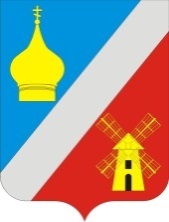 АДМИНИСТРАЦИЯФедоровского сельского поселенияНеклиновского района Ростовской области___________________________________________________ПОСТАНОВЛЕНИЕ 14.11.2018 г. 		               	    № 141/1			           с. Федоровка    О внесении изменений в постановление Администрации Федоровского сельского поселения от 29.12.2017 г. № 122 «Об    утверждении Положения о комиссиипо предупреждению и противодействию коррупциив муниципальном образовании «Федоровское сельское поселение»В соответствии с Федеральным законом Российской Федерации от 25.12.2008 № 273-ФЗ «О противодействии коррупции» и в целях защиты общественных и муниципальных интересов, прав и свобод человека от проявлений коррупции, консолидации институтов государства и гражданского общества для противодействия проявлениям коррупции, устранения предпосылок к возникновению коррупционных факторов и пресечения коррупционных действий, а также повышения правовой культуры граждан, их информированности о коррупционных правонарушениях  и способах противодействия им на территории муниципального образования «Федоровское сельское поселение», администрация Федоровского сельского поселенияПОСТАНОВЛЯЕТ:1. В связи с избранием нового главы Администрации Федоровского сельского поселения Приложение № 2 к постановлению от 29.12.2017 № 122 изложить в следующей редакции:«Приложение № 2Утверждено                                                                           Постановлением  АдминистрацииФедоровское сельское поселение  от 27.12.2017г. № 122Составкомиссии по предупреждению и противодействию коррупциив муниципальном образовании «Федоровское сельское поселение»Председатель комиссии:Железняк Л.Н. – глава Администрации Федоровского сельского поселенияЗаместитель председателя:Гончарова Т.В. – начальник отдела экономики и финансов Администрации Федоровского сельского поселенияСекретарь комиссии:Петрушина К. А. – специалист 1 категории Администрации Федоровского сельского поселения.Члены комиссии:Карпенко О.В. – ведущий специалист Администрации Федоровского сельского поселенияБелянский С.Н. – депутат Собрания депутатов Федоровского сельского поселения;5. Контроль за выполнением настоящего постановления оставляю за собой.Глава АдминистрацииФедоровского сельского поселения                                                                    Л.Н. Железняк